questions and answers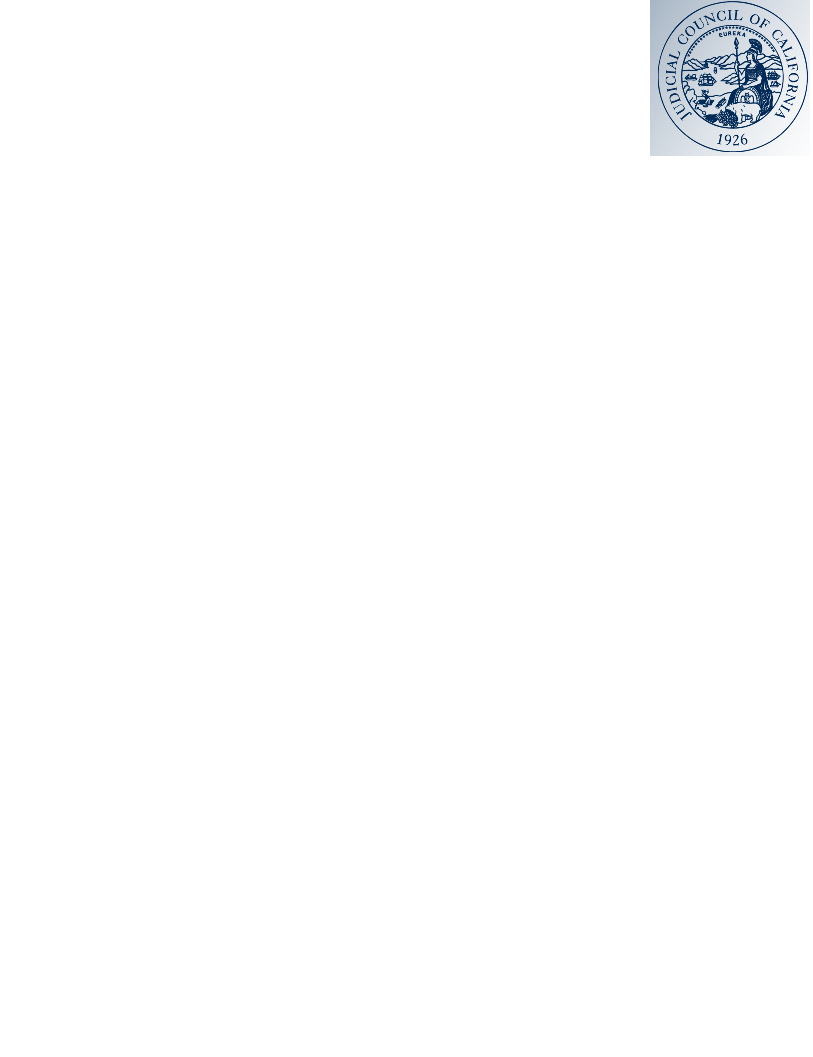 POSTED AUGUST 11, 2017Following are the questions that have been submitted regarding the above referenced Request for Proposal and the corresponding answer. Question #RFP Reference (Page-Section)QuestionResponse1(submitted 8/8/17).RFP Section 1.5, Attachment 1 Section 7BAre bidders required to bid on every category or bid solely on one of them?A bidder may bid on only one category. The JCC reserves the right to award multiple contracts or award in whole or in part. 2(submitted 8/10/17)1.5Can we bid only on the toner portion or do we need to bid on all categories to get an award? Same as above. You may bid on only one category if you so choose.3 (submitted 8/10/17)n/aCan a bidder submit pricing for only a portion of a category?No. We will not separate categories among multiple proposers4 (submitted 8/10/17)n/aHow much is the overall opportunity worth?For Fiscal Year ending 6/30/2015, the combined spend for all JBE’s was just under $3,000,000.5 (submitted 8/10/17)RFP Section 1.4How much does the provided list of items represent, overall? By category?This is a newly created list of items and different from previous contracts so we do not have this information. Note that this contract is not mandatory and JBE’s are under no obligation to participate in any resulting Master Agreement(s). 6 (submitted 8/10/17)n/aCan you provide a list of usage?We do not have that information for this list of items for the current or previous fiscal years.7 (submitted 8/10/17)RFP Section 2.7For items that are NOT exact matches, where on the customer form would we put the manufacturer/description?You can use the section under “Proposer’s Part Number” to include Proposer’s part number and manufacturer’s description. Note that under RFP Section 2.7 that the referenced items listed in Exhibit 1 may not be substituted unless “or equal” is specified then Proposer may propose an equivalent item. 